		FOKUSMÖTE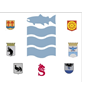 Inför mötet ska Enhetschefen ha genomfört och fyllt i nedanstående kartläggning och beskrivit enheten samt redogjort för vidtagna åtgärder.Mötet inleds med att deltagarna presenterar sig med namn och titel. Verksamheten redogör sedan kartläggning, enheten och vidtagna åtgärder. Kartläggning: Enheten:Åtgärder: Vilka åtgärder har vidtagits?  Se vårdhygienisk riktlinje för respektive smitta. Råd/ytterligare åtgärder: Uppföljning: Insjuknade Personal (p) vårdtagare (vt)InsjuknDat.Andra vårdkontakter i anslutning till insjuknandetProvtagningExponerat andra vårdtagare?Antal vårdtagare/avdelning, flera avdelningar berörda? Egna rum/eget hygienutrymme? Vårdtagarklientel (demensavd/vandrare)Rotation av personal?